ЗАКЛЮЧЕНИЕкомиссии по результатам публичных слушаний попредоставлению разрешения на условно разрешенный вид использования «ведение садоводства»  земельного участка  с кадастровым номером 02:44:180501:110 по ул. Набережная 5 А,  д. Веселый  Стерлитамакского района Республики БашкортостанВ соответствии с Федеральным законом от 06.10.2003 № 131-ФЗ «Об общих принципах организации местного самоуправления в Российской Федерации», Уставом сельского поселения Октябрьский сельсовет муниципального района Стерлитамакский район РБ, прошли слушания по вопросу обсуждения проекта муниципального правового акта по предоставлению разрешения на условно разрешенный вид использования «ведение садоводства»  земельного участка  с кадастровым номером 02:44:180501:110 по ул. Набережная 5 А,  д. Веселый  Стерлитамакского района Республики БашкортостанПубличные слушания проходили 10 октября 2017г. в 16 ч. 00 мин. в актовом зале Администрации по ул. Мира д. 9 с. Октябрьское Стерлитамакский районНа публичных слушаниях  присутствовало 10  жителей.Инициатором публичных слушаний явился Совет СП.От граждан и заинтересованных лиц в комиссию, ответственную за организацию и проведение публичных слушаний  поступило 0 предложений. По результатам проведения публичных слушаний сделано следующее заключение:1)Публичные слушания по вопросу обсуждения проекта муниципального правового акта по предоставлению разрешения на условно разрешенный вид использования «ведение садоводства»  земельного участка  с кадастровым номером 02:44:180501:110 по ул. Набережная 5 А,  д. Веселый  Стерлитамакского района Республики Башкортостан считать состоявшимися.2) Процедура проведения публичных слушаний по  вопросу обсуждения проекта муниципального правового акта  по предоставлению разрешения на условно разрешенный вид использования «ведение садоводства»  земельного участка  с кадастровым номером 02:44:180501:110 по ул. Набережная 5 А,  д. Веселый  Стерлитамакского района Республики Башкортостан соответствует Федеральному закону от 06.10.2003 № 131-Ф3 «Об общих принципах организации местного самоуправления в Российской Федерации», Уставу сельского поселения Октябрьский сельсовет  муниципального района Стерлитамакский район Республики Башкортостан.3) В целом проект муниципального правового акта по предоставлению разрешения на условно разрешенный вид использования «ведение садоводства»  земельного участка  с кадастровым номером 02:44:180501:110 по ул. Набережная 5 А,  д. Веселый  Стерлитамакского района Республики Башкортостан подлежит принятию Советом сельского поселения Октябрьский сельсовет  муниципального района Стерлитамакский район РБ с учетом предложений граждан рекомендованных комиссией, ответственную за организацию и проведение публичных слушаний.Председатель комиссии:                                                    А.А. НестеренкоОб утверждении результатов публичных слушаний  по  предоставлению разрешения на условно разрешенный вид использования «ведение садоводства»  земельного участка  с кадастровым номером 02:44:180501:110 по ул. Набережная 5 А,  д. Веселый  Стерлитамакского района Республики Башкортостан    В соответствии с ФЗ от 06.10.2003 № 131-ФЗ «Об общих принципах местного самоуправления в Российской Федерации», Уставом сельского поселения Октябрьский сельсовет муниципального района Стерлитамакский район Республики Башкортостан, а также учитывая результаты публичных слушаний, состоявшихся 10.10.2017, назначенных решением Совета сельского поселения Октябрьский сельсовет №23-102   от «22» августа 2017г., Совет сельского поселения Октябрьский сельсовет решил:       1. Утвердить результаты публичных слушаний по  предоставлению разрешения на условно разрешенный вид использования «ведение садоводства»  земельного участка  с кадастровым номером 02:44:180501:110 по ул. Набережная 5 А,  д. Веселый  Стерлитамакского района Республики Башкортостан.2. Настоящее решение обнародовать в установленном порядке.3. Контроль за исполнением настоящего решения возложить на постоянную комиссию по развитию предпринимательства, земельным вопросам, благоустройству и экологии  (А.А. Нестеренко).Глава сельского поселенияОктябрьский сельсоветмуниципального района Стерлитамакский районРеспублики Башкортостан                                                       Г.Я. Гафиева             с. Октябрьское№ 25-108От  20.10.2017 г.Башkортостан РеспубликаһыныңСтəрлетамаk районы муниципаль районының Октябрь ауыл советы ауыл биләмәһе Советы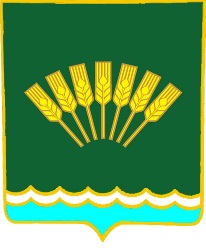 Совет сельского поселенияОктябрьский сельсоветмуниципального районаСтерлитамакский район Республики Башкортостан____________________________________________________________________        К А Р А Р                                                             Р Е Ш Е Н И Е____________________________________________________________________        К А Р А Р                                                             Р Е Ш Е Н И Е____________________________________________________________________        К А Р А Р                                                             Р Е Ш Е Н И Е